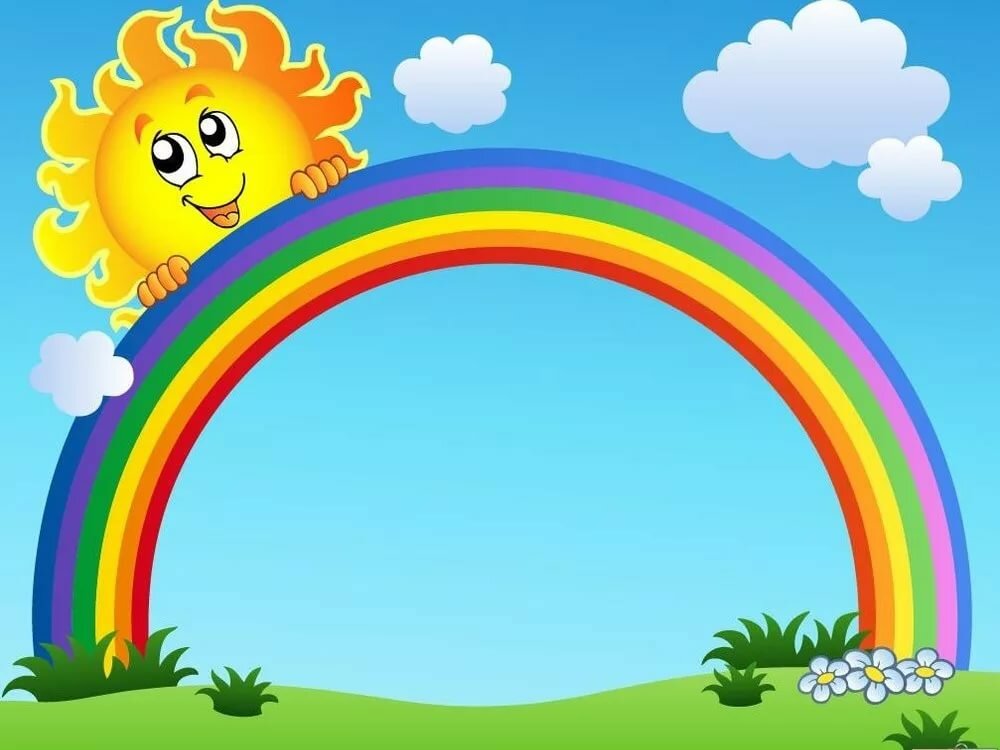 Дорогие ребята!Приглашаем вас в дни летних каникул на онлайн - мероприятия!Вас ждут: игровые и развлекательные программы,литературные викторины,исторические часы,познавательные конкурсы,мультфильмы,призыи много интересного!Дата и времяНаименование мероприятияМесто проведения,https: //УЧРЕЖДЕНИЯ ОБРАЗОВАНИЯ:УЧРЕЖДЕНИЯ ОБРАЗОВАНИЯ:УЧРЕЖДЕНИЯ ОБРАЗОВАНИЯ:МАОУ «СОШ №8» МАОУ «СОШ №8» МАОУ «СОШ №8» 20.06 -30.06Фотоконкурс «Я на даче» дистанционнаяhttps://sh8-krkam.edusite.ru/корпус 122.06-28.06Всероссийский конкурс «Вечная слава ветеранам»https://sh8-krkam.edusite.ru/корпус 222.06-28.06Всероссийский конкурс «Подвиги наших солдат»https://sh8-krkam.edusite.ru/корпус 222.06-28.06Всероссийский конкурс «На службе  Отечеству»https://sh8-krkam.edusite.ru/корпус 222.06-28.06Окружной фестиваль «Марафон добра»https://sh8-krkam.edusite.ru/корпус 222.06-28.06Консультативная беседа с родителями «Дети – наше будущее»https://sh8-krkam.edusite.ru/корпус 222.06-28.06Акция «История  Великой Победы в судьбе моей семьи»https://sh8-krkam.edusite.ru/корпус 222.06-28.06Просмотр видеороликов «Отцовство – твой главный жизненный проект»https://sh8-krkam.edusite.ru/корпус 2МБОУ «СОШ №6»МБОУ «СОШ №6»МБОУ «СОШ №6»01.06-30.06Онлайн-фотовыставки: «Здоровая семья – здоровый я!» и «Подари улыбку миру!»https://sh6-krkam.edusite.ru/01.06-01.07.2020Фотоконкурсы (фото семейных фотографий) и конкурсы: «Ловись, рыбка, большая и маленькая»;                         Конкурс «Мисс Лето»;  «Страна вежливых»;         «Джентльмен – шоу»https://sh6-krkam.edusite.ru/01.06-01.07.2020Фото-выставка онлайн «Молодежь за здоровый образ жизни!»https://sh6-krkam.edusite.ru/01.06-01.07.2020Онлайн-информирование: «Безопасное лето!»https://sh6-krkam.edusite.ru/01.06-01.07.2020Квест-игра «Удивительное рядом – природа глазами детей»https://sh6-krkam.edusite.ru/МАОУ «СОШ № 10»МАОУ «СОШ № 10»МАОУ «СОШ № 10»01.06.-31.07.2020«Марафон добрых дел»https://sh10-krkam.edusite.ru/01.06.-31.07.2020Выставка творческих работ  «Здравствуй, Лето!»https://sh10-krkam.edusite.ru/01.06.-31.07.2020Фестиваль спорта «Сдаем ГТО дома»https://sh10-krkam.edusite.ru/01.06.-31.07.2020Уроки энергосбережения «Экономим ресурсы»https://sh10-krkam.edusite.ru/01.06.-31.07.2020Путешествие по городам Россииhttps://sh10-krkam.edusite.ru/01.06.-31.07.2020Конкурс семейных караоке «Спой со мной»https://sh10-krkam.edusite.ru/01.06.-31.07.2020Конкурс творческих работ «Для наших масок добавим красок»https://sh10-krkam.edusite.ru/22.06.2020Акция «Мы не забудем это день…»https://sh10-krkam.edusite.ru/01.06.-31.08.2020Выставка рисунков «Дети против насилия!»https://sh10-krkam.edusite.ru/01.06.-31.07.2020Конкурс проектных работ «Профессия моих родителей. Семейные династии»https://sh10-krkam.edusite.ru/01.06.-31.07.2020Ежедневные тренировочные тесты «Развиваем наблюдательность»https://sh10-krkam.edusite.ru/01.06.-31.07.2020Творческий конкурс «Танцевальная семья»https://sh10-krkam.edusite.ru/01.06.-31.07.2020Конкурс кулинарных рецептов «Готовим дома»https://sh10-krkam.edusite.ru/МБОУ «СОШ № 11»МБОУ «СОШ № 11»МБОУ «СОШ № 11»01.06.-31.07.2020Фотомарафон « Мы активные», в рамках месячника антинаркотической направленностиhttps://sh11-krkam.edusite.ru/01.06.-31.07.2020«Марафон добрых дел»https://sh11-krkam.edusite.ru/01.06.-31.07.2020Фестиваль творчества   «Здравствуй, Лето!»https://sh11-krkam.edusite.ru/01.06.-31.07.2020Фестиваль спорта «Сдаем ГТО дома»https://sh11-krkam.edusite.ru/01.06.-31.07.2020Уроки энергосбережения «Экономим ресурсы»https://sh11-krkam.edusite.ru/01.06.-31.07.2020Онлайн-путешествие по городам Россииhttps://sh11-krkam.edusite.ru/01.06.-31.07.2020Конкурс семейных караоке «Спой со мной»https://sh11-krkam.edusite.ru/15.06-26.06.2020Участие в месячнике антинаркотической направленности  #ТвойВыбор59https://sh11-krkam.edusite.ru/22.06.2020Акция «Мы не забудем это день…»https://sh11-krkam.edusite.ru/01.06.-31.08.2020Выставка рисунков «Дети против насилия!»https://sh11-krkam.edusite.ru/01.06.-31.07.2020Ежедневные тренировочные тесты «Развиваем наблюдательность»https://sh11-krkam.edusite.ru/01.06.-31.07.2020Творческий конкурс «Танцевальная семья»https://sh11-krkam.edusite.ru/01.06.-31.07.2020Конкурс кулинарных рецептов «Готовим дома»https://sh11-krkam.edusite.ru/01.06.-31.07.2020Проект « Сохраняя традиции Предков» ( Онлайн- мастер классы)https://sh11-krkam.edusite.ru/МБОУ «КАШ-И»МБОУ «КАШ-И»МБОУ «КАШ-И»22.06.2020 г.«День Памяти»https://sh9-krkam.edusite.ru/23.06.2020 г.Онлайн- тренировка «Мы за ЗОЖ!»https://sh9-krkam.edusite.ru/24.06.2020 г.Видео-занятие «Безопасный интернет»https://sh9-krkam.edusite.ru/25.06.2020 г.Оформление стенгазет, фотогазет на тему: «Скажи - нет наркотикам!» (в рамках месячника антинаркотической направленности)https://sh9-krkam.edusite.ru/26.06.2020Видео-занятие «Безопасность всегда и во всем»https://sh9-krkam.edusite.ru/МБОУ «Майская СОШ»22.06.2020г.Дистанционный конкурс творческих работ«Когда была война»https://mai-krkam.edusite.ru/23.06.2020г.Дистанционный фото-конкурс «Ни дня без спорта»https://mai-krkam.edusite.ru/24.06.2020г.Онлайн-конкурс юных правоведовhttps://mai-krkam.edusite.ru/25.06.2020г.Дистанционный конкурсплакатов «Скажи «нет» вредным привычкам!»https://mai-krkam.edusite.ru/26.06.2020г.Онлайн-флешмоб«Я молодой»https://mai-krkam.edusite.ru/МБОУ «Мысовская СОШ»МБОУ «Мысовская СОШ»МБОУ «Мысовская СОШ»22.06.2020Просмотр кинофильмов о войне, посв. 22 июняhttps://mys-krkam.edusite.ru/23.06.2020-26.06.2020Конкурс проектов «Мое семейное древо»https://mys-krkam.edusite.ru/МБОУ «Черновская СОШ»МБОУ «Черновская СОШ»МБОУ «Черновская СОШ»01.06.2020- 26.06.2020Дополнительное образование «Вселенная творчества»https://tch-krkam.edusite.ru/01.06.2020 – 29.06.2020Месячник антинаркотической направленности и популяризации ЗОЖhttps://tch-krkam.edusite.ru/МБОУ «Стряпунинская СОШ»МБОУ «Стряпунинская СОШ»МБОУ «Стряпунинская СОШ»22.06.2020ДистанционнаяТоржественный ритуал Памяти и скорбиhttps://str-krkam.edusite.ru/МАОУ СОШ № 2 корпус 2МАОУ СОШ № 2 корпус 2МАОУ СОШ № 2 корпус 201.06-30.06Победный квест  (квест-игра онлайн)https://sh2-krkam.edusite.ru/01.06 – 30.06.Индивидуальное и групповое консультирование «Твой дальнейший путь»https://sh2-krkam.edusite.ru/22.06-28.06Основы правовой грамотности «Подросток и закон» (еженедельно)https://sh2-krkam.edusite.ru/06 – 31.08.2020Онлайн реализация проекта «Шахматы в школе»https://sh2-krkam.edusite.ru/12.06.2020.-.22.06.2020День памяти и скорби – день начала Великой Отечественной войныhttps://sh2-krkam.edusite.ru/